План работы школына январь месяц 2015 года по подготовке к празднованию 70-летия Победы в Великой Отечественной войне1. Конкурс рисунков «Победа в Сталинградской битве» 1-8 класс2. Викторина «События Великой Отечественной войны» 8-10 класс3. Конкурс сочинений «Письмо с фронта»  7-10 класс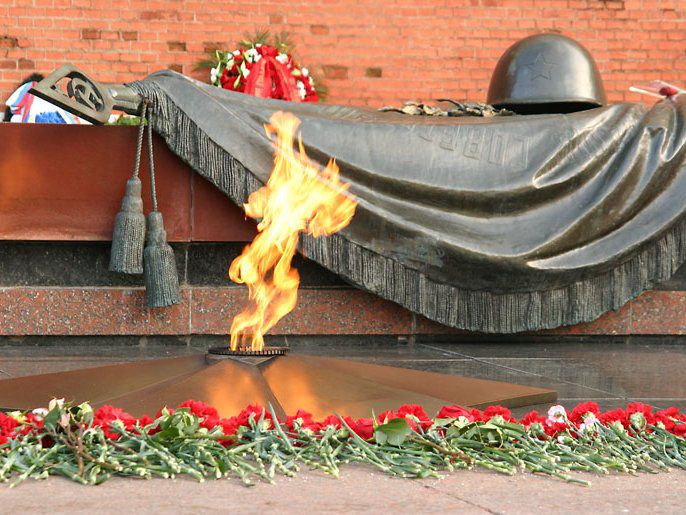 